Uvedení elektrické požární signalizace (EPS) do souladu s požadavky Hasičského záchranného sboru (HZS) Ústí n.L.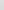 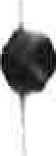 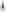 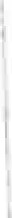 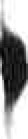 Poznámky:I . Instalované zařlzenr EPS bude splhovałpožadavky Hasičského záchranného sboru HZS v Úsť n.L.e ERCÉstavby s.r.o.Masarykova 239/153 400 Ústi n. L.DIČ: CZ22792619popisKusyCena f WmCena ks/mCena 1 WmCelkem bez DPHEPSůstředna EPS Zettler MZX252 (2kruhy, max 500hlás)149 900,00 Kč25 500,00 Kč75 400,00 Kč75 400,00 KčEPSvstupné výstupní deska IOB800 včplechu19 950,00 Kč3 850,00 Kč13 800,00 Kč13 800,00 KčEPSdeska přípojná TUD800 vč.plechu18 450,00 Kč3 250,00 Kč1 1 700,00 Kč1 1 700,00 KčEPSzáložní akumulátor 26Ah/12V21 490,00 Kč85,00 Kč1 575,00 Kč3 150,00 KčEPSzábleskový maják Solista LX W červený IP6511 390,00 Kč905,00 Kč2 295.00 Kč2 295,00 KčEPSKTPO klíčový trezor požární ochrany124 950100 Kč15 400100 Kč40 350,00 Kč40 350,00 KčEPSOPPO obslužné pole požární ochrany19 550,00 Kč3 250,00 Kč12 800,00 Kč12 800,00 KčEPSstavební přípomoce (zabudování KTPQ OPPO, průrazy, apod)12 200,00 Kč5 500,00 Kč7 700100 Kč7 700,00 KčEPSmultisenzor interaktivní 830PH441 263,00 Kč905,00 Kč2 168,00 Kč95 392,00 KčEPSlinkový izolátor LIM8PO včkrabice a víka41 190,00 Kč985,00 Kč2 175,00 Kč8 700,00 KčEPSzásuvka 4B44105,00 Kč250,00 Kč355,00 Kč15 620,00 KčEPSvýstupní prvek hlídaný CIM800 vč.krabice a víka11 740,00 Kč985,00 Kč2 725100 Kč2 725,00 KčEPSvýstupní prvek nehlídaný RIM800 vč.krabice a víka21 340100 Kč985,00 Kč2 325,00 Kč4 650,00 KčEPStlačítkový hlásič KAC CP830 venkovní25 690,00 Kč1 850,00 Kč7 540,00 Kč15 080,OO KčEPStlačítkový hlásič DIN820 CP820 červený vnitřní101 650,00 Kč905,00 Kč2 555,00 Kč25 550,00 KčEPSsiréna ROSHNI červená4664,00 Kč905,00 Kč1 569,00 Kč6 276100 KčEPSadresovatelná siréna LPSY800-R červená32 450,00 Kč905,00 Kč3 355,00 Kč10 065100 KčEPSpřepojení sirén ze systému Loop500 do ústředny MZX prostřednictvím chráněné kabelové trasy12 500,00 Kč3 850,00 Kč6 350,00 Kč6 350.00 KčEPSpřipojeni osmi reléových výstupů ze systému Loop500 do ústředny MZX prostřednictvím chráněné kabelové trasy1850,00 Kč1 200,00 Kč2 050,OO Kč2 050,OO Kčkabetáž, trasazřízeni nechráněné kabelové trasy a kabeláže10039,00 Kč45,00 Kč84,00 Kč8 400,00 Kčkabetáž, trasazřízení chráněné kabelové trasy a kabeláže5078,00 Kč58,00 Kč136,00 Kč6 800,00 KčZDPzařízení dálkového přenosu ZDP na pult centralizované ochrany PCO Hasičského záchranného sboru HZSÚstí n L115 OOO,OO Kč45 OOO,OO Kč60 000100 Kč60 000100 Kčprogramoživení a programování systému EPS včetně ZDP125 500,00 Kč25 500100 Kč25 500 OO KčDSPSzhotovení dokumentace skutečného provedeni EPS v Autocadu (dwg)12 200,00 Kč3 500.00 Kč5 700,00 Kč5 700,00 Kčdokladyvýchozí kontrola provozuschopnosti EPS, funkční zkouška a koordinanční funkční zkouška včetně protokolů1	9 	Kč9 OOO,OO Kč9 OOO,OO Kčškoleníproškolení obsluhy EPS včetně protokolu1500,00 Kč500,00 Kč500,00 Kčlikvidacedemontáž systému Lites118 000100 Kč18 OOO,OO Kč18 OOO,OO Kčlikvidacelikvidace hlásičů Lites ve firmě výrobce14 500,00 Kč4 500,00 Kč4 500,00 KčCENA CELKEM bez DPH498 053 KčDPH104 591 KčCENA CELKEM s DPH 21%602 644 Kč